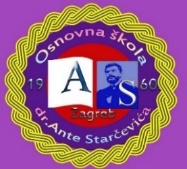 Osnovna škola dr. Ante StarčevićaZagreb, Sv. Leopolda Mandića 55Tel: 2851 - 615, 2852 - 351 Fax: 2950 - 606 E-mail: skola@os-astarcevica-zg.skole.hrKLASA: 007-01/22-01/04URBROJ: 251-135/10-22-1Zagreb, 24.03.2022.               ČLANOVIMA ŠKOLSKOG ODBORA 				                     Obavijest putem e-maila - oglasna pločaTemeljem članka 12. Poslovnika o radu Školskog odbora sazivam redovitu 10. sjednicu Školskog odbora koja će se održati 31.03.2022. godine (četvrtak) u 18,00 sati u školskoj knjižnici.Za sjednicu predlažem sljedeći                                                                 DNEVNI RED:Imenovanje zapisničara sjedniceVerifikacija zapisnika 9. sjedniceVerifikacija novog člana Školskog odboraRevizija knjižnog fondaDonošenje odluke o usvajanju izvješća o izvršenju financijskog plana za 2021. godinuOdluka o naplati prijepisa svjedodžbiRazno                                                                                                  Predsjednica Školskog odbora:    							      Danijela Domitrović, pedagog škole